Visiting Greek Gods and GoddessesSituation 3 Athena and Ares are fighting (German team)Task 1Look at the picture and study the situation 3.Complete the mind-map below! Why? Athena was for the greeks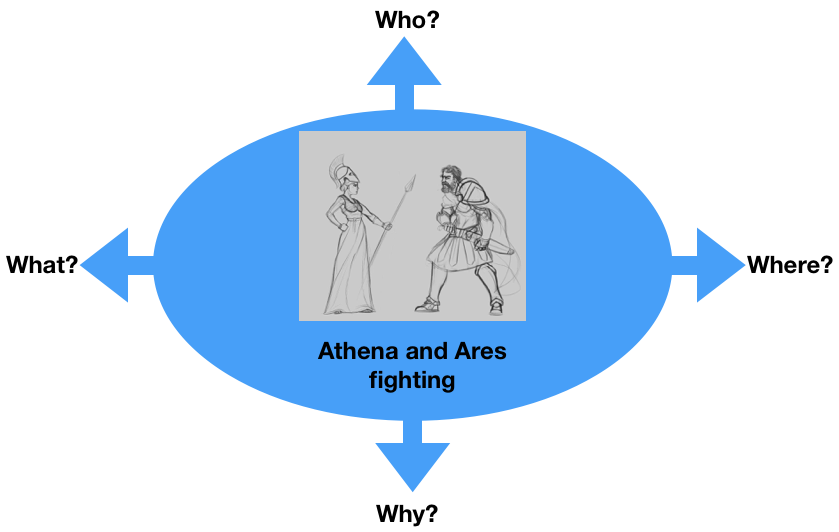 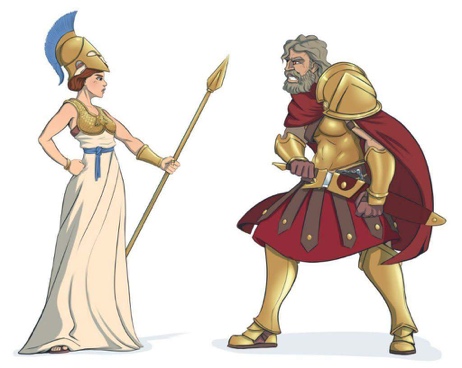 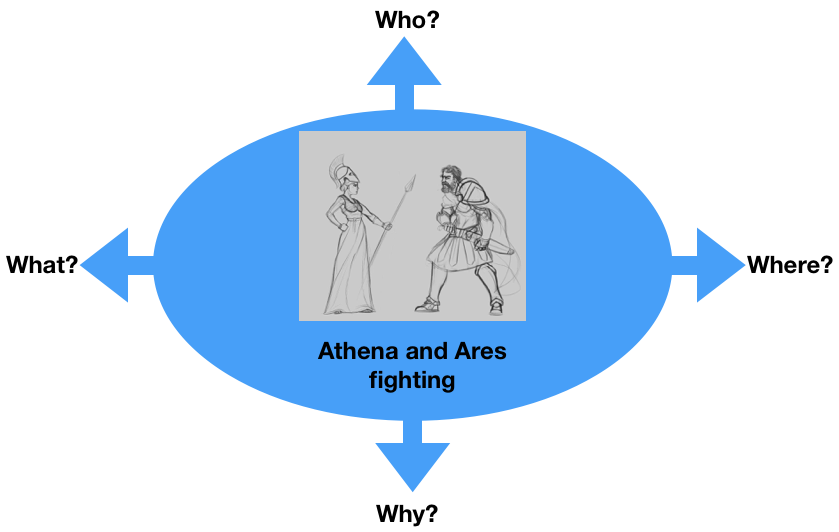 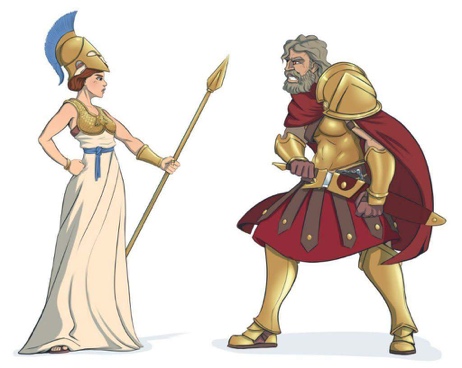 Task 2Athena and Ares are fighting because of the future of Europe. 
What are they fighting for? For example:PeaceCivil RightsSolidarityYour suggestion…..Discuss in the group. Task 3 Write a dialogue using Task 1 and 2. Express the emotions of Athena and Ares (e.g. angry, lovely, happy, anxious… etc.). Use the worksheet “Act 3”.Worksheet Act 3 Write down the dialogue:
the introduction of the narrator, the dialogue of Athena and Ares, the emotions to expressIntroduction: Ares and Athena are in greeceAthena: I’m fighting for the Greece!Ares: And I’m fighting for the TrojanerAthena: I will defeat youAres: You will never defeat me!Athena: are you sure little manAres: Who is the little man here show what you can doAthena: and how I will show you Greece will win this war againAres: Θα δούμε τώρα ότι δεν είστε αντίπαλος για μένα